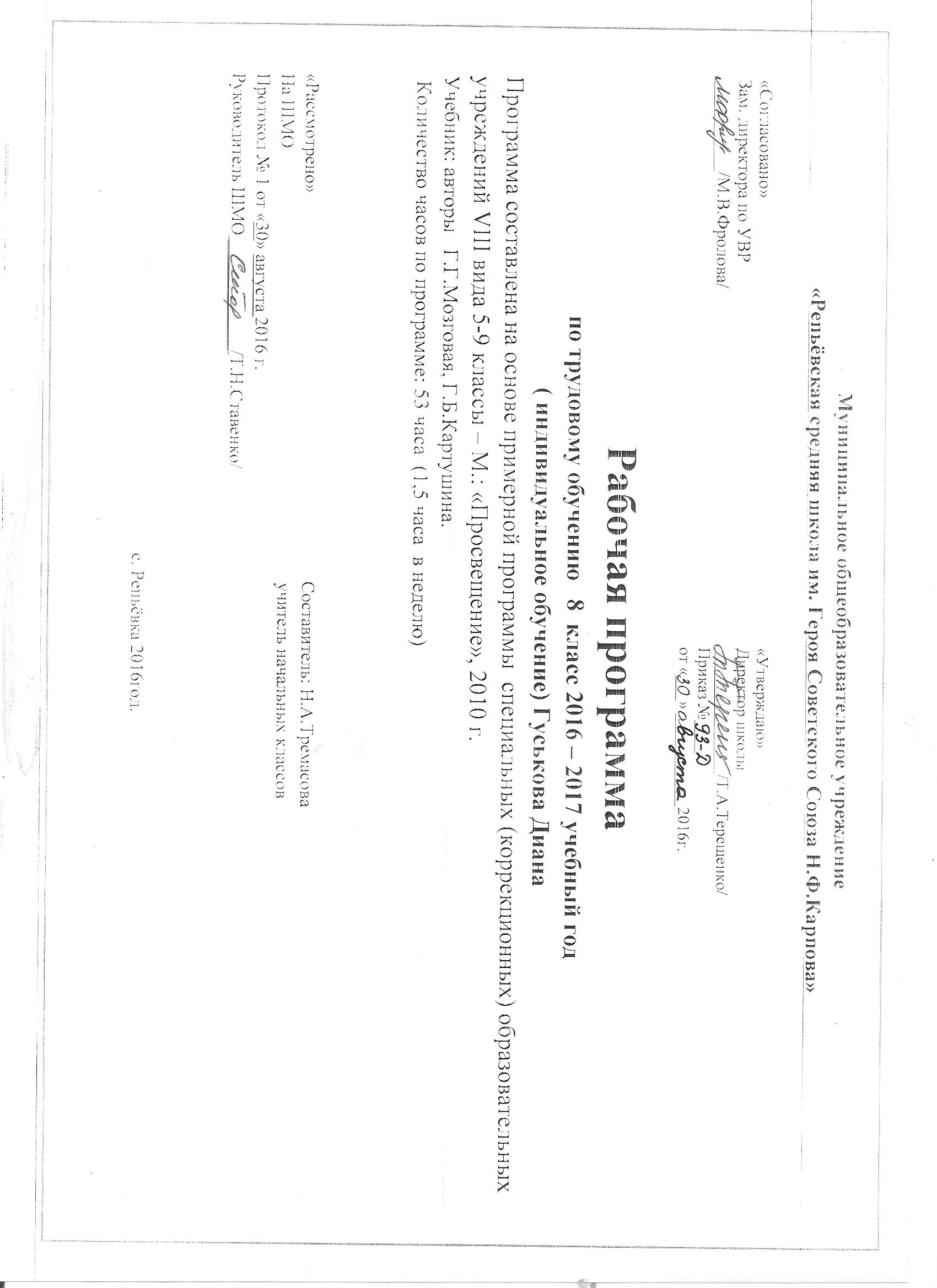 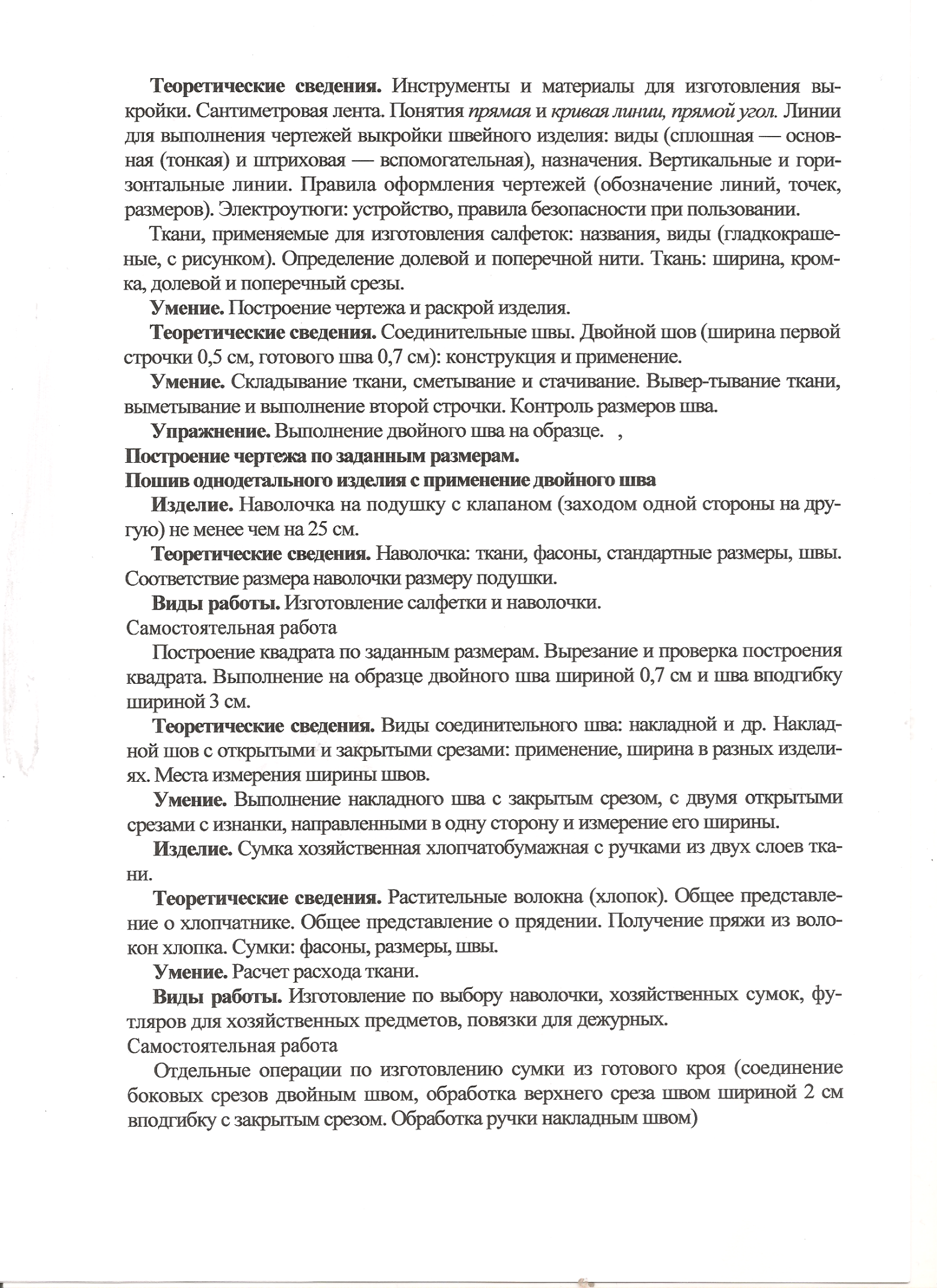 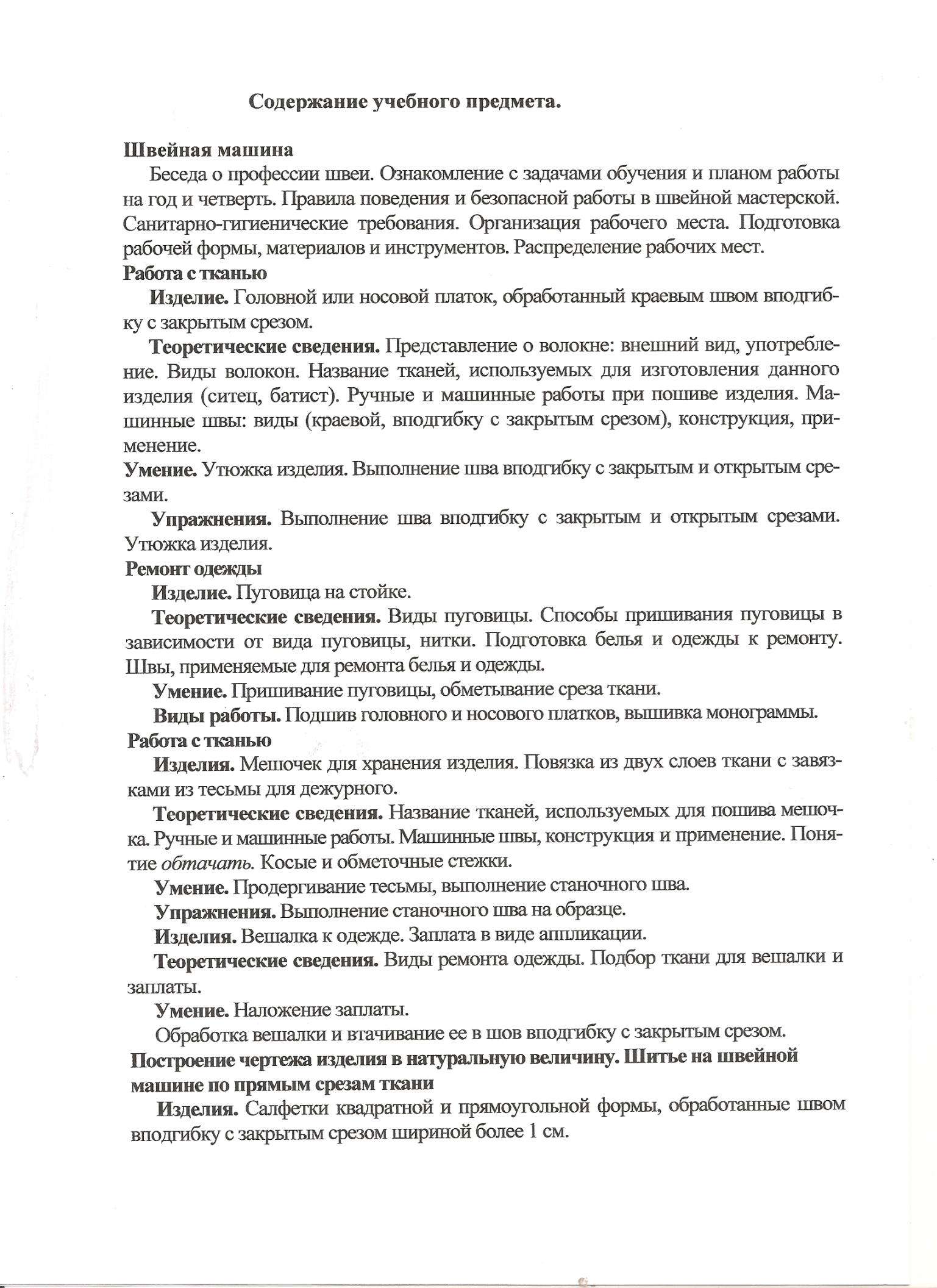 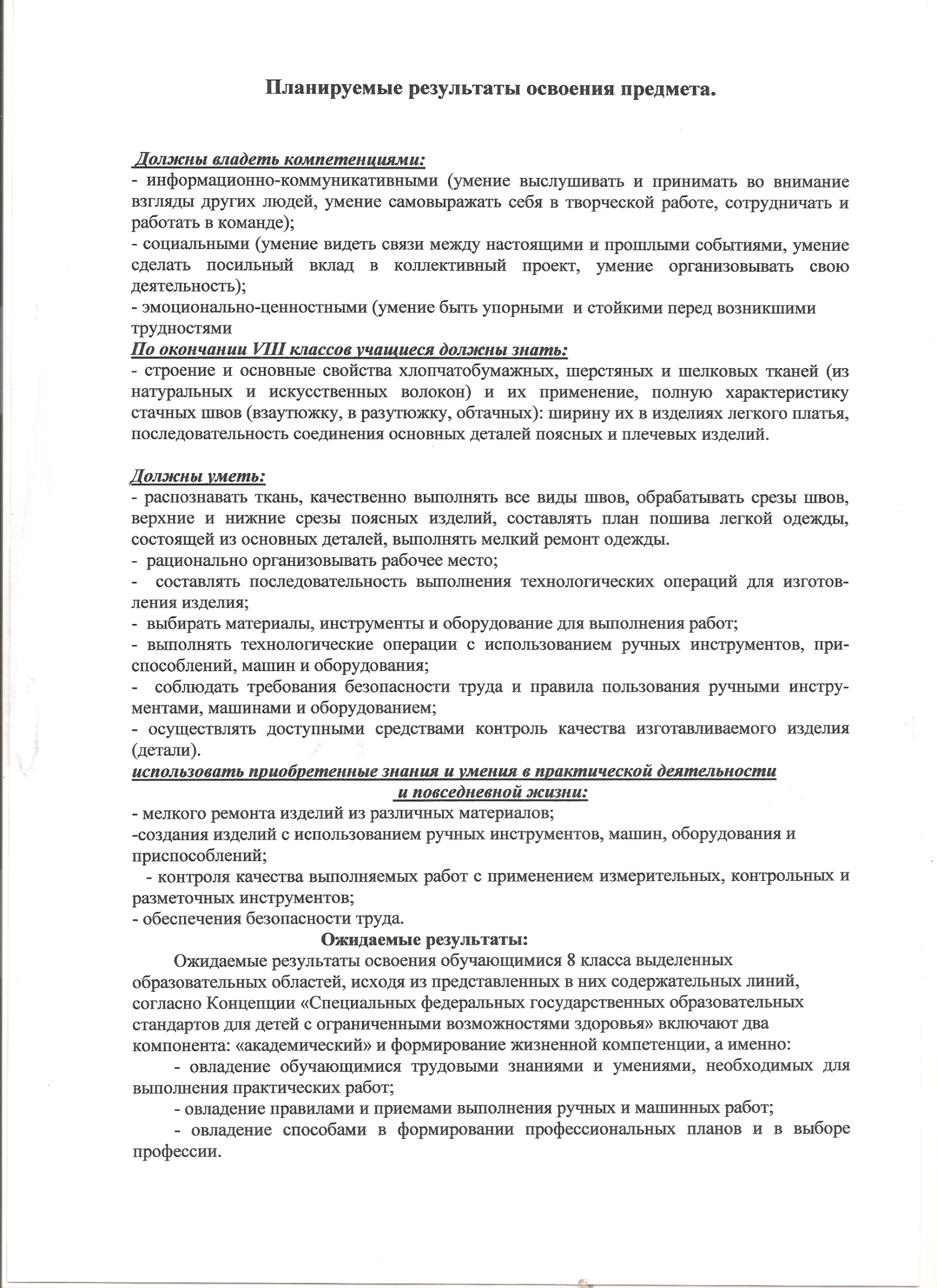 №ДатаКолич. часовТема11 Профессия швеи. Правила техники безопасности при работе в швейной мастерской. 21Отделка на изделии (гладь). Применение вышивки для украшения швейного изделия.31Виды вышивания (гладь). Инструменты и приспособления для вышивания.41Способы перевода рисунка на ткань. Перевод рисунка на ткань.51Выбор рисунка и подбор ниток. Перевод рисунка на ткань. Выполнение  гладьевых  стежков.61Получение волокон и пряжи натурального и искусственного шелка.71Ткани для блузок. Фасоны блузок без рукавов и с короткими   цельнокроеными   рукавами.81Мерки для построения чертежа основы блузки. Название деталей и контурных срезов. 91Припуски на обработку срезов. Снятие и краткая запись мерок основы блузы.101Построение чертежа сетки основы блузки в М 1:4.111Построение чертежа спинки основы блузки в М 1:4121Построение чертежа переда основы блузки в М 1:4.131Построение чертежа блузки в М 1:2141Изготовление выкройки, подготовка выкройки к раскрою,  моделирование блузки    (перенесение  нагрудной вытачки.)151Расчет ткани на блузку, раскрой,   подготовка деталей кроя к обработке. 161План по пошиву прямой блузки без рукавов и воротника.171Свойства тканей из натурального и искусственного шелка.181Способы обработки горловины,   подкройной  обтачкой.191Обработка горловины   косой обтачкой  окантовочным швом.201Виды обработки нижнего среза блузки. Обработка среза швом вподгибку с закрытым срезом, (двойной  строчкой, притачным  поясом ,окантовочным  швом.)211Составление и запись плана шитья блузки. 221Смётывание,1примерка.231Стачивание блузки,  2 примерка (стачивание только плечевых срезов.)241Обработка горловины окантовочным швом,  251 Стачивание  боковых срезов.261Обработка срезов пройм блузки окантовочным швом.271Обработка  нижнего среза блузки швом  вподгибку с закрытым срезом. 281Утюжка  блузки.291Силуэты платьев,  описание  фасонов, виды вырезов горловины в платье без воротника (каре, круглый, углом).301Снятие мерок для платья,  изменение  выкройки основы блузки. 311Расчет вытачек по талии, их расположение.321Моделирование  выреза горловины в платье (круглый, каре, углом) в М 1:4 в  альбоме.33Название деталей выкройки и их срезов.341Подготовка выкройки к раскрою в М 1:4  и в М 1:2 . 351Раскладка выкройки на ткани, раскрой платья.361Раскладка выкройки на ткани, раскрой платья.371Ткань: отделка, дефекты ткацкого производства, крашения и печатания. 381Ткань: отделка, дефекты ткацкого производства, крашения и печатания. 391Виды обтачек (долевая, поперечная, косая и подкройная). Способы раскроя подкройной обтачки.401Правила обработки и соединения с горловиной   разной  формы (круглый, каре, углом )подкройной обтачки.411Подготовка деталей кроя к обработке. 421Сметывание платья , 1 примерка, устранение дефектов.431Обработка вытачек.  Стачивание плечевых срезов.441Изготовление выкройки подкройной обтачки, ее раскрой. Соединение обтачки по плечевым срезам. 451Приметывание и обтачивание горловины платья. Обработка отлетного среза обтачки.461Стачивание боковых срезов платья, обработка на оверлоке.471 Обработка нижнего среза швом вподгибку с закрытым срезом.481Обработка пройм.491Виды ремонта в зависимости от характера  изделия (ткани, формы, степени   износа).501Определение способа ремонта, подбор  ткани, ниток для заплаты.511Подготовка  заплаты. Пришивание стачным швом.521Наложение заплаты в виде аппликации:а) зигзагообразной строчкой. 531Наложение заплаты в виде аппликации:б) петельным  стежком.541Виды отделки швейных изделий.            Рюши. Соединение рюша с основной деталью.551Воланы. Раскрой волана к нижнему срезу рукава.561Раскрой волана к вырезу горловины углом.571Мережка. Выполнение мережки «кисточка» на образце.581Мелкая складочка. Выполнение на образце.591Синтетические волокна и ткани, их свойства, распознание по характеру горения.601Мерки для платья, правила их снятия. Основные условные линии и ориентировочные точки фигуры.611Детали платья. Название контурных срезов выкройки.621Изготовление чертежа основы платья.641Снятие мерок и построение чертежа основы длинного прямого рукава и манжеты.651Построение чертежа основы длинного прямого рукава и манжеты.661Воротники.Построение чертежа воротника  на стойке (стр.203)671Изготовление образцов короткого рукава и воротника на стойке.691Кокетки. Моделирование кокеток на основе платья. Виды кокеток. Раскрой с учетом долевой нити.691Соединение прямой кокетки с основной деталью стачным и накладным швом.701Соединение овальной кокетки с основной деталью накладным швом.711Фасоны и назначение халатов. Ткани для халатов нетканые материалы, особенности выкройки халата на основе платья. 721Изготовление выкройки халата с притачным подбортом и длинным рукавом. Виды подбортов. 731Изготовление выкройки манжеты. Виды манжет. 741Виды воротника. Изготовление выкройки воротника.751Раскладка выкройки на ткани с учетом рисунка и долевой нити. Экономное расходование ткани.761Раскрой халата с учетом припусков на швы, застежку, линию низа. Прокладывание копировальных линий.771Челночный стежок: строение, назначение, выполнение. 781 Роль нитепритягивателя, иглы, челнока, двигателя ткани в выполнении стежка.791Неполадки в работе швейной машины: виды и исправления.801Сравнение х/б, льняных, шерстяных и шелковых тканей по технологическим свойствам. 811Последовательность обработки бортов подбортами. Составление плана работы.821Сметывание халата, примерка. Исправление дефектов. 831Обработка вытачек, стачивание боковых и плечевых срезов. Утюжка.841Осноровка. Обработка подборта.851Обработка и соединение  воротника с горловиной путем вкладывания его между полочкой и подбортом. Утюжка.861Обработка подборта по линии  подгиба халата. Подрезание ткани в углах халата. 871Отгибание подборта наизнанку, выметывание на участке отворотов до первой петли со стороны полочки и от первой петли подборта.881Обработка рукава и соединение его с проймой.